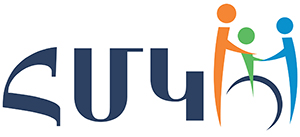 Հանրապետական մանկավարժահոգեբանական կենտրոն «Հանրակրթական դպրոցների ուսուցիչների և ուսուցչի օգնականների դասավանդման հմտությունների զարգացման ապահովում» ծրագիրՀԵՏԱԶՈՏԱԿԱՆ ԱՇԽԱՏԱՆՔԴպրոց՝	«Մալիշկայի թիվ 1 միջն. դպրոց» ՊՈԱԿԱռարկա՝		Դասվար Թեմա՝           Ուսուցչի առարկայական և մաթեմատիկական գիտելիքների ու հմտությունների կատարելագործումը ստեղծագործական և հետազոտական աշխատանքների ընթացքում	Վերապատրաստող, մենթոր՝	  Աիդա Խալաթյան	Ուսուցիչ՝	Սեդա Մելքոնյան				 2022թ.ԲՈՎԱՆԴԱԿՈՒԹՅՈՒՆՆերածությունԹեմայի արդիականությունը: Դպրոցում ուսումնական գործընթացը կենտրոնացած է աշակերտի անհատականության զարգացման վրա՝ զինելով նրան գործողության այնպիսի եղանակներով, որոնք թույլ են տալիս արդյունավետ սովորել, գիտակցել իր կրթական կարիքները, ճանաչողական հետաքրքրությունները: Ուստի որպես դպրոցի հիմնական խնդիր առաջ է քաշվում անհատի զարգացմանը նպաստող կրթական միջավայրի կազմակերպման խնդիրը։ Այս խնդրի լուծումն ուղղակիորեն կախված է ուսուցչական կազմի մասնագիտական ​​իրավասությունից: Ինչպես նշված է «Ուսուցչի մասնագիտական ​​չափորոշչում», ուսուցիչը կրթության բարեփոխումների առանցքային դեմքն է։ Արագ փոփոխվող բաց աշխարհում հիմնական մասնագիտական ​​որակը, որն ուսուցիչը պետք է մշտապես ցուցադրի իր աշակերտներին, սովորելու կարողությունն է: Ուստի հանրակրթական դպրոցում չափորոշիչի ներդրման կարևոր պայման է ուսուցչի պատրաստումը, նրա փիլիսոփայական և մանկավարժական դիրքի ձևավորումը, մեթոդական, դիդակտիկ, հաղորդակցական և այլ իրավասությունները: Աշխատելով ստանդարտների համաձայն՝ ուսուցիչը պետք է անցում կատարի ավանդական տեխնոլոգիաներից դեպի զարգացող, աշակերտակենտրոն ուսուցման տեխնոլոգիաներ, օգտագործի մակարդակների տարբերակման տեխնոլոգիաներ, նախագծային և հետազոտական ​​գործունեության, տեղեկատվական և հաղորդակցական տեխնոլոգիաներ, ինտերակտիվ մեթոդներ և ուսուցման ակտիվ ձևեր:Հետազոտության վարկածը կայանում է հետևյալ ենթադրության մեջ. եթե մշակվի հատուկ ստեղծագործական և հետազոտական աշխատանքներ, որոնք ներառում են յուրացման մակարդակներով տարբերակված ուսումնական նպատակներ, կրթության համապատասխան մեթոդներ, ձևեր և միջոցներ  և դրանց ներմուծում ուսումնական գործընթաց, դա կբարձրացնի տարրական դպրոցի ուսուցչի պատրաստվածության մակարդակը դպրոցում:Հետազոտական աշխատանքի նպատակն է դիտարկել ուսուցչի հետազոտական գործունեության հնարավորությունները, և դրանց դերն առարկայական և մաթեմատիկական գիտելիքների և հմտությունների կատարելագործման մեջ։Նախադրված նպատակին հասնելու և առաջարկված վարկածն ստուգելու համար առաջ են քաշվել հետազոտության հետևյալ ​​խնդիրները.դիտարկել տարրական դպրոցի ուսուցչի մասնագիտական ​​գործունեության բովանդակության տեսական կողմերը հայկական կրթության արդիականացման համատեքստում,որոշել ստեղծագործական և հետազոտական աշխատանքների դերը ժամանակակից ուսուցչի մասնագիտական ​​գործունեության մեջ,բացահայտել պետական ​​կրթական ստանդարտի պահանջները դպրոցում ուսուցչի մասնագիտական ​​գործունեության հիմնական բաղադրիչների համար:Ուսուցչի առարկայական և մաթեմատիկական գիտելիքների ու հմտությունների կատարելագործումը ստեղծագործական և հետազոտական աշխատանքների ընթացքումՈւսուցումն անհավանական բարդ գործընթաց է: Կրթության արդյունավետությունը կախված է ուսուցչի և աշակերտի գործունեությունից, կրթական ռեսուրսների առկայությունից, ուսումնական գործընթացի կազմակերպչական, գիտական, մեթոդական կատարելագործումից, հասարակության մեջ մարդկանց գիտելիքների անհրաժեշտությունից և այլ գործոններից, որոնք դեռևս չեն բացահայտվել:Յուրաքանչյուր երիտասարդ մասնագետի, իհարկե, հեշտ չէ զինել գիտական ​​և տեսական հիմնավոր գիտելիքներով, ձեռք բերված գիտական ​​գիտելիքները կիրառել գործնականում, յուրացնել և կրթել հմտությունները։ Կարևոր և պետական ​​խնդիր է կրթել երիտասարդներին, ովքեր ուսման հանդեպ ունեն գիտակից վերաբերմունք, ունեն ինքնուրույն մտածելու, կատարյալ տեղեկատվության տիրապետման, ճանաչողական գործունեության և մտավոր աշխատանքի մշակույթ մարմնավորելու կարիք:Ժամանակակից պայմաններում ուսուցիչը պետք է ստեղծագործական որակներ ունենա։ Մանկավարժական վարպետությունը մշտական ​​կատարելագործման, ուսումնական աշխատանքի կատարելագործման վրա հիմնված արվեստ է, որը բնորոշ է յուրաքանչյուր ուսուցչին։ Այս արվեստին բնորոշ է ճանաչողական գործունեության համակարգված կարգավորումը, վերահսկողությունը և սեփական գործից վեր բարձրացումը։ Մանկավարժական աշխատանքի բովանդակությունը և կազմակերպումը կարող է ճիշտ գնահատվել միայն ուսուցչի ստեղծագործական վերաբերմունքի մակարդակը որոշելով, որն արտացոլում է այն աստիճանը, որով նա գիտակցում է իր կարողություններն իր նպատակներին հասնելու համար: Ուստի մանկավարժական գործունեության ստեղծագործական բնույթը նրա ամենակարևոր օբյեկտիվ բնութագիրն է։Հայտնի է, որ մարդու գիտակցության և ստեղծագործական չափանիշների զարգացումն անցել է պարզ խորհրդածությունից մինչև իրականության խորն իմացություն և միայն դրանից հետո նրա ստեղծագործական վերափոխման ճանապարհը: Սա հավասարապես վերաբերում է գիտակցության էվոլյուցիայի և ուսուցչի գործունեությանը: Ներկայումս այն ​​պնդումը, որ մանկավարժական գործունեությունն ի սկզբանե ստեղծագործական է, ճիշտ է:։Իրական ստեղծագործական գործունեությունը մարդկային է, քանի որ այն անպայման հանգեցնում է անհատի և, համապատասխանաբար, մշակույթի և հասարակության զարգացմանն ու ինքնազարգացմանը:Ցանկացած մարդու, այդ թվում՝ ուսուցչի ստեղծագործական ներուժը բնութագրվում է անհատականության մի շարք գծերով, որոնք կոչվում են ստեղծագործական անհատականության նշաններ։ Միևնույն ժամանակ, հեղինակները տալիս են նման հատկանիշների տարբեր ցուցակներ։ Դրանք կարևորում են մարդու՝ այլընտրանքներ նկատելու և ձևակերպելու, առաջին հայացքից ակնհայտը կասկածի տակ դնելու, մակերեսային ձևակերպումներից խուսափելու, խնդրի մեջ խորամուխ լինելու և իրականությունից կտրվելու, հեռանկարը տեսնելու կարողությունը։Վ.Ն. Անդրեևը, սահմանելով ստեղծագործական և հետազոտական աշխատանքները որպես մարդկային գործունեության տեսակ, նշում է մի շարք առանձնահատկություններ, որոնք բնութագրում են այն որպես ամբողջական գործընթաց:խնդրահարույց իրավիճակում կամ ստեղծագործական առաջադրանքում հակասության առկայություն,սոցիալական և անձնական նշանակություն և առաջադեմություն, որը նպաստում է հասարակության և անհատի զարգացմանը,օբյեկտիվ (սոցիալական, նյութական) նախադրյալների, ստեղծագործական պայմանների առկայություն,ստեղծագործելու համար սուբյեկտիվ (անձնական որակներ՝ գիտելիքներ, հմտություններ, հատկապես դրական մոտիվացիա, ստեղծագործական ունակություններ) նախադրյալների առկայությունը,գործընթացի կամ արդյունքի նորությունն ու ինքնատիպումը:Մանկավարժական ստեղծագործական և հետազոտական գործունեության դրսևորման ոլորտը որոշվում է մանկավարժական գործունեության կառուցվածքով և ընդգրկում է դրա բոլոր ասպեկտները՝ կառուցողական, կազմակերպչական, հաղորդակցական:Սթարքոնը քննարկել է ստեղծագործական կարողության զարգացման համար հետաքրքրության ներքին մոտիվացիայի դերը: Ներքին մոտիվացիան մեծապես կախված է սոցիալական միջավայրից, իսկ դասարանի սոցիալական միջավայրը կախված է ուսուցչից: Երբ ուսուցիչները չեն նայում սխալ պատասխանից այն կողմ, նրանք փոխանցում են այն համոզմունքը, որ մաթեմատիկան բաժանված է ճիշտ և սխալ պատասխանների և կարող է մերժել ստեղծագործական դիմումները՝ խթանելով դասարանում այնպիսի միջավայր, որը խանգարում է ստեղծագործելու զարգացումը:Մանկավարժական հմտության ամենակարևոր բաղադրիչը մասնագիտական ​​փորձն է՝ ուսուցչի կողմից իր գործունեության ընթացքում ձեռք բերած գիտելիքների, հմտությունների և կարողությունների մի շարք: Այն ձևավորվում է հետևյալ կերպ.մշտական ​​ինքնակրթություն,լավագույն փորձին ծանոթացում,մասնակցությունը գիտաժողովներին,հետազոտական աշխատանքների կատարում,փորձի փոխանակում ուսուցիչների միջև,համատեղ մանկավարժական հետազոտությունների անցկացում.ավելի փորձառու գործընկերներից և մասնագետներից խորհրդատվություն ստանալը և այլն։ 	Ելնելով վերոնշյալից՝ կարելի է ասել, որ մանկավարժական հմտությունները ձևավորվում և կատարելագործվում են գործունեության ընթացքում։ Ելնելով դրանից՝ կարելի է ասել, որ «աշխարհին տիրապետելու առաջին պայմանն է ակտիվությունը»: Ինչպես տեսնում ենք, մանկավարժական հմտության հիմնական առարկան մարդն է, նրա ինտելեկտը, կամքը, համոզմունքները, մտածողությունը, գիտակցությունը: Ամեն ինչ կախված է նրանից. ինչ բարձր մակարդակ կլինի դա գիտությունից, նրա զարգացման աստիճանից: Իսկ գիտությունը ձեռք է բերվում անխոնջ աշխատանքով, դժվարություններով և տառապանքով: Մանկավարժական գերազանցությունը ձևավորվում է նաև գործունեությամբ, աշխատանքով, որակավորման վրա շարունակական աշխատանքով: Այսպիսով, հետազոտական և ստեղծագործական աշխատանքների կատարումը մանկավարժական և հոգեբանական գիտությունների համակարգում բարձր դիրք է զբաղեցնում: Ի վերջո, առանց մանկավարժական հմտության անհնար է ապահովել ուսումնական, այսինքն մանկավարժական գործընթացի հաջողությունը: Սա նշանակում է մանկավարժական հմտությունների տիրապետում անհրաժեշտ պայման է յուրաքանչյուր ուսուցիչ համար։Հետազոտական աշխատանքի թեմայի կիրառումը դասի ընթացքումԴասի պլան Առարկան` 		ՄայրենիԴասարան` 		ՉորրորդԴասի թեման ՝       Եղեգը, որը շատ էր ուզում դառնալ սրինգ Դասի տիպը՝         Նոր նյութի հաղորդումՉափորոշչային պահանջ`Կընթերցեն բնագիրը, սահուն՝ պահպանելով գրական շեշտն ու  առոգանությունըԲառապաշարի զարգացումԴասի նպատակ` Տեքստից դուրս գրել նորածանոթ բառեր, արտահայտություններ,Բնագրից կարդալ և դուրս գրել ածականներ՝ պարզ, բարդ, ածանցավոր,Տեղեկություններ իմանալ սրինգի և եղեգի մասին,Ստեղծագործության հերոսի նկարագրում:Արժեքային համակարգ՝  Ձևավորել դիմացինին լսելու կարողություն:Ուսումնական նյութեր ՝ սրինգ, «Թելադրության և արտագրության» ձեռնարկ 4-րդ դասարանի համար,  նկարներ, դասագիրք (Ղ. Աղայան)Կայաններով աշխատանք3 կենտրոններով աշխատանքԿենտրոն՝ Նոր նյութի հաղորդումԴասի ընթացքը:  Անդրադարձ հին նյութին («Կաղինը»)Ինչպե˚ս կաղինը, լինելով կեդանի օրգանիզմ, աճում է, տերևակալում, ծաղկում, պտուղ տալիս, այնպես էլ մարդը…Երեխաների ինքնուրույն դատողությունները տանում են դրան, որ իրենք էլ փոքրիկ կաղինի պես մեծանալու են և հզոր կաղնի են դառնալու:Խթանման փուլ:Երեխանե'ր, եկե'ք կանաչ պատուհանիկում տեսնենք ի՞նչ է թաքնված. Գո˚ւցե կարդանք:Բնագրի ընթերցում հատվածաբարԵղեգ, սրինգ, խսիր, եղեգնուտ, տարուբերվել, ուղևորություն: Հետևյալ բառերի բացատրություն: Ընդգծելուց հետո երեխաները դրանից մի քանիսը փորձում են գրել:Եղեգնիկին նվիրված բառերի, բառակապակցությունների դուրս բերում երեխաների ակտիվ մասնակցությամբ (գեղանի, կարմրիկ, կարմրավուն, հուզիչ)Կշռադատում:  ՔառաբաժանԼսում եմ տանիքի հուզիչ երգը:Լսում եմ զամբյուղի խշշոցը:Զգում եմ, որ տխուր եմ…Տնային հանձնարարություն:  Առաջադրանք 4: Գտնել այն բառերը և բառակապակցությունները, որոնցում հեղինակի համակրանքն է երևում եղեգնիկի նկատմամբ:Անդրադարձ: Կատարեցի ամփոփում՝ առաջադրելով հետևյալ առաջադրանքները:Մեկ նախադասություն, որը կասի թե ինչի մասին էր պատմվածքը:Մեկ բառ, ո˚րը արտահայտում է տեքստի իմաստը:Դու ինչպե˚ս կավարտեիր հեքիաթը:Կենտրոն՝ Ուղղորդված գործնական աշխատանքԱռաջադրանք դասագրքից, Լրացնել աղյուսակը:Կենտրոն՝ Ինքնուրույն աշխատանքԱշխատանք  թելադրությունների և արտագրությունների ձեռնարկից:Արտագրել տեքստը  և գրավոր պատասխանել հարցերին:
ԵզրակացությունԱյսպիսով, կարելի է ասել, որ յուրաքանչյուր երիտասարդ ուսուցիչ, ով սկսում է իր ուսուցչական կարիերան, նախ պետք է հոգա իր մասնագիտական հմտությունների ձևավորման և կատարելագործման մասին, ինչպես նաև ինքնակրթությամբ տիրապետելով ՏՀՏ գործիքներին՝ փորձում է նաև դասին համապատասխան էլեկտրոնային ռեսուրսներ ստեղծել: Ամփոփելով հետազոտության տեսական և համեմատական վերլուծության արդյունքները՝ կարող ենք եզրակացնել, որ ուսուցիչների մասնագիտական գիտելիքների և կարողությունների կատարելագործումն արդիական է բոլոր ժամանակներում։ Մաթեմատիկական և առարկայական գիտելիքների ու հմտությունների կատարելագործման համար կարելի է հաշվի առնել հետևյալ առաջարկությունները.ա) Ուսուցիչները պետք է մշտապես բարելավեն իրենց մասնագիտական կարողություններն ստեղծագործական ուսուցման մեջ՝ առցանց կամ առկա դասընթացների միջոցով:բ) Ուսուցիչները պետք է ինքնուրույն փորձեն ձեռք բերել նոր գիտելիքներ և կարողություններ ստեղծագործական և հետազոտական աշխատանքներ կատարելու միջոցով:Եզրափակելով առարկայական և մաթեմատիկական գիտելիքները և հմտությունները` պետք է սնուցվեն կրթության վաղ փուլերից մինչև ավելի բարձր մակարդակ: Տարրական դպրոցի ուսուցիչները մեծ պատասխանատվություն և դեր ունեն աշակերտների ստեղծագործական ունակությունների զարգացման գործում: Ուսուցչի իրավասության ազդեցությունն ուսուցիչների գիտելիքների, հմտությունների և վերաբերմունքի վրա պետք է ուժեղացվի և պատշաճ ուշադրություն հատկացվի  տարրական դպրոցի ուսուցիչների ստեղծագործական ուսուցման պրակտիկան հզորացնելու ջանքերին:Գրականության ցանկГильманов С., Творческая индивидуальность педагога // Школьная практика 2004.Starko, A. J. (2001). Creativity in the classroom: Schools of curious delight. Mahwah, NJ: Lawrence Erlbaum.Муслимов Н.А., Рахимов З.Т. Педагогические технологии как важный фактор повышения эффективности образования European research: сборник статей XX Международной научно-практической конференции. Пенза: МЦНС «Наука и Просвещение», 2019. 265 с.Рахимов З.Т. Педагогическое мастерство как фактор обеспечения качества образовательного процесса. Ежемесячный теоретический и научно-методический журнал «Среднее профессиональное образование», 2019. № 9. С. 51.Սերոբ Խաչատրյան «Ուսուցման արդյունավետ հնարներ» 2020թ.